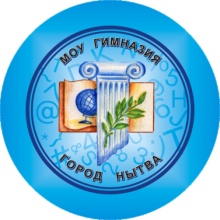 Муниципальное автономное общеобразовательное учреждение ГИМНАЗИЯ(Россия, Пермская область, город Нытва, ул. Комсомольская 26, тел. 3 – 14 – 17)Мастер – классОбучение аргументации на литературном материале(при изучении повести Н.В.Гоголя «Портрет» в 8 классе)В рамках Марафона мастер-классов по теме «Формирование метапредметных результатов школьников в урочной и внеурочной деятельности», 15.02.2017 г.Педагог Трубина Екатерина Сергеевна, учитель русского языка и литературы МАОУ Гимназия. Г.НытвыАктуальность темыАктуальность представляемого мастер- класса обусловлена необходимостью  развития навыков связной речи обучающихся; формирования таких умений, как создание собственного текста-рассуждения (устного,  и письменного), подбор аргументов  из художественной литературы  и своего жизненного опыта.Целевая аудитория:Мастер- класс проводится в рамках мероприятия по обмену опытом инновационных образовательных практик «Современная школа в контексте требований ФГОС: модели, технологии, инструменты эффективного образования» (Университетский округ НИУ ВШЭ, 15.02.17 ) и будет полезен учителям- филологам.Задачи	Демонстрация собственного педагогического опыта, направленного на  формирование  и развитие умений по созданию текста-рассуждения (с привлечением художественного произведения) на уроках литературы в 8 классе.Методическое оснащение	Презентация	Компьютер, проектор, экран, по возможности – документ-камера.	Рабочие материалы (на бумаге) для каждого присутствующего: словарная работа и цитаты. Структура мастер – классаВступительная часть		Современная общественная ситуация: с одной стороны:глобализация, стирание языковых границ, безграничность общенияи с другой - неумение общаться как на уровне отдельных людей, так и на уровне государств. Этому надо учить.	Актуализация темы: современное состояние в школе по организации обучения и  развитию устной речи.	Сообщение темы.Рассуждение – самый востребованный тип речи в школьном образовании. Теоретическая часть.		Краткое объяснение учебной ситуации (уроки литературы в 8 классе по изучению повести «Портрет»).Задача: научить создавать собственные аргументы в тексте на общественно-значимую тему с использованиемсодержания  художественной литературы (обращение к уважаемому опыту, к авторитетному мнению).	Демонстрация рабочих материалов, необходимых для работы (приложение).Практическая часть.Краткое напоминание  сюжета повести «Портрет».(слайд: иллюстрации к повести «Портрет»)Целеполагание: выйти за рамки произведения, создать текст-рассуждение на тему «Роль искусства».Вопросыпо теме занятия, фронтальная беседа (слайд):Что губит и что спасает талант художника? В чем значение искусства и почему «талант ... чище всех должен быть душою»? Какова, на ваш взгляд, роль искусствав современном мире.Формулирование собственной позиции в понимании роли искусства:Словарная работа (раздаточный материал ) – собственное определение  понятия «искусство» и его роли в жизни.  Предложение парадоксальной  темы (слайд):Всякое искусство совершенно бесполезно. Оскар Уайльд.Работа в парах: подбор аргументов.Всякое искусство полезно.Всякое искусство совершенно бесполезно.Выступления оппонентов, раскрытие аргументов (может быть использована документ-камера для показа аргументов)Обсуждение: какие аргументы показались наиболее убедительными?Рефлексия.Учителям предлагается вопрос: «Поскольку программы по литературе разные и не все изучают повесть «Портрет», то на каком литературном материале и в каком классе Вы  могли бы использовать предложенный материал?Интернет – ресурсы:  http://www.eelmaa.narod.ru/urlit/materials/g1.htmlМаранцман В.Г.Материалы для изучения повести Н. В. Гоголя "Портрет»Рабочие материалыСловарная работаИСКУССТВО - 1. Творческое воспроизведение действительности в художественных образах; творческая художественная деятельность.ТВОРЧЕСТВО - 1. к Творить.2. То, что создано в результате этой деятельности, совокупность созданного, сотворённого кем-л. ТВОРИТЬ - 1.(что).Высок. Создавать, созидать в процессе творческой деятельности материальные или духовные ценности. ТАЛАНТ - 1. Выдающаяся врождённая способность, особая природная одарённость.ЗАВИСТЬ - чувство досады, раздражения, вызванное удачей, успехом, благополучием другого, сопровождаемое желанием обладать тем, что есть у другого.НЕВЕЖЕСТВО,-а; ср.1. Отсутствие знаний, необразованность, неосведомлённость в чём-л.ПОЛЬЗА,-ы; ж. Положительный результат, благоприятные последствия для кого-, чего-л.Приносить пользу, идти впрок.БЕСПОЛЕЗНЫЙ1. Не делающий ничего полезного; никому не нужный (о человеке). 2. Не приносящий пользы, желаемого результата; пустой, бессмысленный.ПОРОК - 1. Предосудительный недостаток, позорящее свойство.2.только ед.Устар. Безнравственное поведение; разврат.3. Отклонение от нормального вида, состояния; недостаток. ДОБРОДЕТЕЛЬ,-и; ж. Положительное нравственное качество человека; высокая нравственность, моральная чистота. Цитаты"Кто заключил в себе талант, тот чище должен быть душою". Н.Гоголь. «Портрет».«Гений и злодейство: две вещи несовместные» А.С.Пушкин